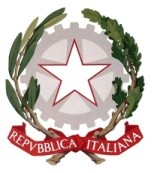 Tribunale Ordinario di TraniRichiesta di partecipazione alla vendita con incantoIl/La sottoscritto/a:	PERSONA FISICASOCIETA’DICHIARAdi voler partecipare alla vendita all’incantoin proprioper persona da nominare (solo ipotesi esclusivamente riservata all’avvocato)nella qualità di Procuratore speciale di:PERSONA FISICASOCIETA’fissata per il giorno_________ dinanzi al professionista/giudice delegato________________________ nella procedura esecutiva n° ________________ Reg. Es.lotto/lotti:n.°______________________________________________________________________n.°______________________________________________________________________descrizione dell’immobile______________________________________________________________________________________________________________________________________________DEPOSITAe dichiara di aver preso visione della perizia pubblicata.DOCUMENTI DA ALLEGARE E DIRITTI DOVUTIN° 1 marca da bollo da Euro 16,00 (per atti giudiziari);Fotocopia fronte/retro della Carta di Identità (e del coniuge in caso di comunione legale dei beni);Fotocopia del codice fiscale (e del coniuge in caso di comunione legale dei beni);In caso di azienda: visura camerale e copie del documento di identità del legale rappresentante;Assegno circolare.COGNOME E NOMEDATA E LUOGO DI NASCITARESIDENZA (Via/Piazza,n°civico,Città,CAP)DOMICILIO(Solo se diverso dalla residenza)CODICE FISCALENUMERO TELEFONICOEMAILSTATO CIVILEcelibenubileconiugato in regime di separazione dei beniconiugato in regime di comunione legale dei beni con ________________________________________________________ Luogo e data di nascita: ____________________________________ c.f. _____________________________________________________EVENTUALI DICHIARAZIONI AI FINI FISCALI(da dichiarare al più tardi all’atto del versamento del saldo del prezzo di aggiudicazione)DENOMINAZIONESEDE LEGALEISCRITTA AL REGISTRO DELLE IMPRESE DI CODICE FISCALE/P.IVANUMERO TELEFONICOINDIRIZZO PECIN PERSONA DEL LEGALE RAPPRESENTANTELUOGO E DATA DI NASCITAEVENTUALI DICHIARAZIONI AI FINI FISCALI(da dichiarare al più tardi all’atto del versamento del saldo del prezzo di aggiudicazione)COGNOME E NOMEDATA E LUOGO DI NASCITARESIDENZA (Via/Piazza,n°civico,Città,CAP)DOMICILIO(Solo se diverso dalla residenza)CODICE FISCALENUMERO TELEFONICOEMAILSTATO CIVILEcelibenubileconiugato in regime di separazione dei beniconiugato in regime di comunione legale dei beni con ______________________________________________________ Luogo e data di nascita: ____________________________________ c.f. ____________________________________________________EVENTUALI DICHIARAZIONI AI FINI FISCALI(da dichiarare al più tardi all’atto del versamento del saldo del prezzo di aggiudicazione)DENOMINAZIONESEDE LEGALEISCRITTA AL REGISTRO DELLE IMPRESE DI CODICE FISCALE/P.IVANUMERO TELEFONICOEMAILIN PERSONA DEL LEGALE RAPPRESENTANTELUOGO E DATA DI NASCITAEVENTUALI DICHIARAZIONI AI FINI FISCALI(da dichiarare al più tardi all’atto del versamento del saldo del prezzo di aggiudicazione)ASSEGNO CIRCOLARE NON TRASFERIBILE INTESTATO A “Professionista delegato” QUALE CAUZIONE PARI AL 10% DEL PREZZO BASE D’ASTAASSEGNO CIRCOLARE NON TRASFERIBILE INTESTATO A “Professionista delegato” QUALE CAUZIONE PARI AL 10% DEL PREZZO BASE D’ASTAASSEGNO CIRCOLARE NON TRASFERIBILE INTESTATO A “Professionista delegato” QUALE CAUZIONE PARI AL 10% DEL PREZZO BASE D’ASTANUMERORILASCIATO DAIMPORTO IN EUROTrani, _______________________FIRMA _______________________